Jímkový termostat Model AT10TNávod k obsluhe a inštalácii	VlastnostiJímkový termostat bez ovládacieho kolieska montovaný do jímky Jednoduchá prevádzka  s nastavením hodnoty pod krytomTeplotný rozsah 0°C – 90°CJednoduché elektrické pripojenie s pomocou dostatočne velkých kabelových svoriek Montáž Jímka je opatrená vonkajším  závitom 1/2", ktorý sa zaskrutkuje do nátrubku osadeného v mieste, kde potrebujeme strážiť teplotu. Čidlo termostatu sa vsunie do jímky tak, aby telo termostatu dosadlo na jímku. V tejto polohe sa zaistí skrutkou v umelohmotnom golieri.Elektrické pripojenieOtvorte  termostat tým, že odstranite šedú krytku (1) a uvoľníte veľkú plastovú sktrutku (2). Odstráňte veko puzdra. Štyri káblové svorky, ktoré teraz  môžete vidieť, sa pripoja takto: 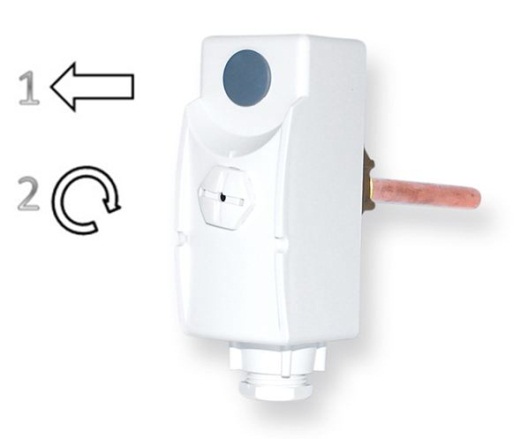 Svorka C – pripojte fázuSvorka 1 – pri dosiahnutí  nastavenej teploty rozpojí Svorka 2 – pri dosiahnutí nastavenej teploty zopne Svorka   = uzemnenie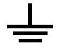 Inštaláciu  smie vykonávať výlučne profesionálný inštalatér v súlade s plánom pripojenia.
Okrem toho musí inštalácia tiež odpovedať aktuálne platným smerniciam VDE a špecifikáciam vášho dodávateľa energie. Inštalácia sa vždy vykonáva pri vypnutom prívode prúdu; musia sa dodržiavať bezpečnostné špecifikácie. 
Musí sa dodrzať maximálny spínací prúd uvedený v technických údajoch!Neprijímame žiadnu zodpovednosť za akúkoľvek  formu zneužitia. . Jímkový termostat Model AT10TNávod k obsluhe a inštalácii	VlastnostiJímkový termostat bez ovládacieho kolieska montovaný do jímky Jednoduchá prevádzka  s nastavením hodnoty pod krytomTeplotný rozsah 0°C – 90°CJednoduché elektrické pripojenie s pomocou dostatočne velkých kabelových svoriek Montáž Jímka je opatrená vonkajším  závitom 1/2", ktorý sa zaskrutkuje do nátrubku osadeného v mieste, kde potrebujeme strážiť teplotu. Čidlo termostatu sa vsunie do jímky tak, aby telo termostatu dosadlo na jímku. V tejto polohe sa zaistí skrutkou v umelohmotnom golieri.Elektrické pripojenieOtvorte  termostat tým, že odstranite šedú krytku (1) a uvoľníte veľkú plastovú sktrutku (2). Odstráňte veko puzdra. Štyri káblové svorky, ktoré teraz  môžete vidieť, sa pripoja takto: Svorka C – pripojte fázuSvorka 1 – pri dosiahnutí  nastavenej teploty rozpojí Svorka 2 – pri dosiahnutí nastavenej teploty zopne Svorka   = uzemnenieInštaláciu  smie vykonávať výlučne profesionálný inštalatér v súlade s plánom pripojenia.
Okrem toho musí inštalácia tiež odpovedať aktuálne platným smerniciam VDE a špecifikáciam vášho dodávateľa energie. Inštalácia sa vždy vykonáva pri vypnutom privode prúdu; musia sa dodržiavať bezpečnostné špecifikácie. 
Musí sa dodrzať maximálny spínací prúd uvedený v technických údajoch!Neprijímame žiadnu zodpovednosť za akúkoľvek  formu zneužitia. . PrevádzkaTermostat má otočný manuálny číselník so stupnicou teploty schovaný pod krytom. Aby sa dalo číselníkom otočiť, musí byť odstránená šedá krytka, ktorá je umiestnená na povrchu termostatu. Potom otáčajte číselníkom, pokiaľ nebude požadovaná teplota odpovedať značke na číselníku.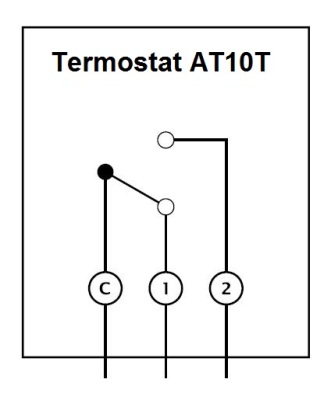 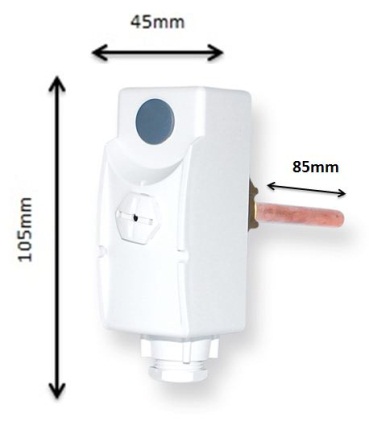 Prevadzkové napätie: 230V AC 50Hz
Kontakt: 1 dvojcestný kontakt
Spínací prúd 16 (4) A
Rozsah riadenia teploty: 30°C-90°C
Krytie: IP20
certifikováné CE 

		Dátum predaja					Pečiatka predajcu
Dodávateľ: 
Thermo-control SK s.r.o., 
Svornosti 43, 821 06 Bratislava SR
Tel/fax.: +421 2 45 52 71 04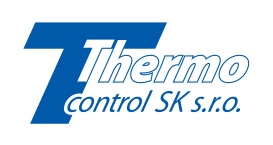 Mob.: +421 944 451 862
obchod@thermo-control.sk, www.thermo-control.sk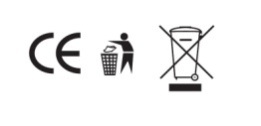 PrevádzkaTermostat má otočný manuálny číselník so stupnicou teploty schovaný pod krytom. Aby sa dalo číselníkom otočiť, musí byť odstránená šedá krytka, ktorá je umiestnená na povrchu termostatu. Potom otáčajte číselníkom, pokiaľ nebude požadovaná teplota odpovedať značke na číselníku.Prevadzkové napätie: 230V AC 50Hz
Kontakt: 1 dvojcestný kontakt
Spínací prúd 16 (4) A
Rozsah riadenia teploty: 30°C-90°C
Krytie: IP20
certifikováné CE 

		Dátum predaja					Pečiatka predajcu
Dodávateľ: 
Thermo-control SK s.r.o., 
Svornosti 43, 821 06 Bratislava SR
Tel/fax.: +421 2 45 52 71 04Mob.: +421 944 451 862
obchod@thermo-control.sk, www.thermo-control.skRozmery:  Výkres obvodu:Technické údaje:Rozmery:  Výkres obvodu:Technické údaje: